Extra oefenopgaven bij het tekenen van doorsneden op ware grootte.Opdracht: Teken bij onderstaande opgaven de doorsneden op ware grootte.Stap 1: Maak een schets van het vlak waarin de te berekenen zijde ligt.Stap 2: Bereken de lengte van deze zijde met behulp van PythagorasStap 3: Teken de doorsnede op ware grootte. Teken met potlood en liniaal en zorg dat de maten en hoekpunten vermeld staan.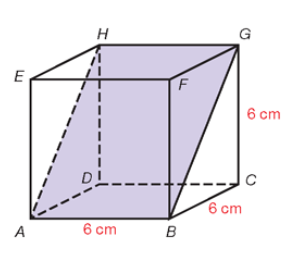 Opgave 1: 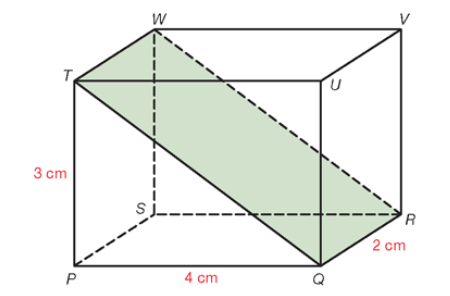 Opgave 2:  Opgave 3: Voor de extra uitdaging….Maten zijn in cm. En het hoogste punt ligt precies in het midden.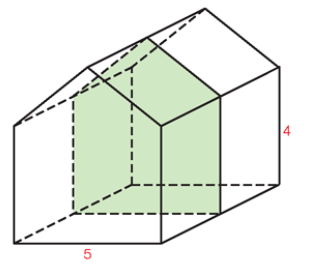 